                              Our Lady of Peace Catholic Primary and Nursery School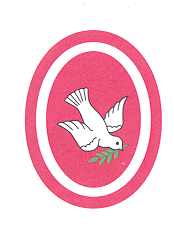                          5RR Saint Maxmillian Weekly Timetable – Advent Term 2018                                             ‘With Christ in our hearts, together we grow.’MondayTuesdayWednesdayThursdayFriday8.45 – 8.55amMorning MathsMorning MathsMorning MathsMorning MathsMorning Maths9.00- 9.15amAssembly PSHESpellings/handwritingAssemblyAssembly 9.15 – 10.15amMathsMathsMathsLeadership TimeMathsMaths10.15 – 10.45 amGuided ReadingGuided ReadingGuided ReadingComprehensionComprehension10.45 -11.00amBREAKBREAKBREAKBREAKBREAK11.00 – 12.00pmEnglishEnglishScienceLeadership TimeEnglishEnglish12.00 – 1.00pmLUNCHLUNCHLUNCHLUNCHLUNCH1.00 – 2.00pmFrench1:00 – 1:50pm PPAGamesP BoyleEnglishREDanceKS1 hall1.00 – 2.00pmHandwritingPPAGamesP BoyleEnglishREDanceKS1 hall2.00 – 3.00pmREPPATopic R. LevensICTGrammar (40 mins)Art/DT2.00 – 3.00pmREPPATopic R. LevensPSHE (15 mins)Music (violins)Golden Time (10 mins)